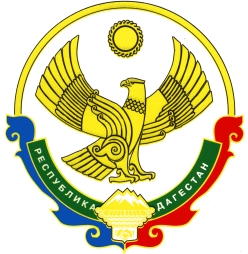 МИНИСТЕРСТВО ОБРАЗОВАНИЯ И НАУКИ РЕСПУБЛИКИ ДАГЕСТАНГосударственное казенное общеобразовательное учреждение Республики Дагестан«Кикуникутанская основная общеобразовательная школа Гергебильского района»368241 Кикуни, п\о Тушиловка, Кизлярский район, Республика Дагестан  т.79637999313 Aslanbegov55@mail.ruОКПО: 12801254  ОГРН: 1040500814419  ИНН: 0508008641 КПП: 050801001«О проведение производственного контроля»На основании Федерального закона «О санитарно- эпидемиологическом благополучии населения» № 52 – ФЗ от 30.03.1999 г., СП 1.1.105801 «Организация и проведение производственного контроля за соблюдением санитарных правил и выполнением санитарно-противоэпидемических (профилактических) мероприятий».ПРИКАЗЫВАЮ:Создать комиссию по проведению общественного контроля в следующем составе:Председатель комиссии:Магомедов Магомед Гаджиевич – профком ГКОУ РД «Кикуникутанская ООШ Гергебильского района»Член комиссии:Шамсудинова Патимат Идрисовна – руководитель МО начальных классов Магомедова Мадина Магомед-Саидовна – руководитель МО классных руководимтелей.Контроль за исполнением данного приказа возложить на Магомедова М.Г.                   И.о. директора ГКОУ РД«Кикуникутанская ООШ Гергебильского района» ______________ /Х.Р. Расулов/С приказом ознакомлены:____________________________________________________________________________________________________________________________________ПРИКАЗ13 марта 2020 года                                                              № 102 – ОД